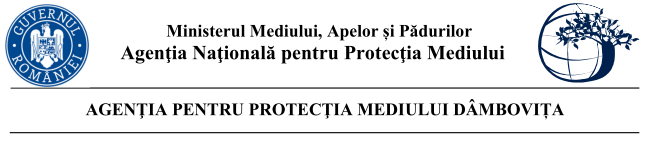               Nr. 18857 /11499/..2023 Proiect   DECIZIA ETAPEI DE ÎNCADRARENr.   din ..2023Ca urmare a solicitării de emitere a acordului de mediu adresate de COMUNA VARFURI, cu sediul în județul Dâmbovita, comuna Varfuri, sat Suvita, str. Principala, nr. 137, înregistrată la Agenția pentru Protecția Mediului (APM) Dâmbovița cu nr. 18857 din data 27.12.2022, în baza Legii nr. 292/2018 privind evaluarea impactului anumitor proiecte publice şi private asupra mediului şi a Ordonanţei de Urgenţă a Guvernului nr. 57/2007 privind regimul ariilor naturale protejate, conservarea habitatelor naturale, a florei şi faunei sălbatice, aprobată cu modificări şi completări prin Legea nr. 49/2011, cu modificările şi completările ulterioare,Agenția pentru Protecția Mediului (APM) Dâmbovița decide, ca urmare a consultărilor desfăşurate în cadrul şedinţelor Comisiei de analiză tehnică din data de 09.03.2023, că proiectul   ”Construire pod, satul Suvita, Comuna Varfuri, Judetul Dambovita”, propus a fi amplasat în județul Dâmbovița, comuna Varfuri, sat Suvita, nu se supune evaluării impactului asupra mediului; nu se supune evaluării adecvate; nu se supune evaluării impactului asupra corpurilor de apă.Justificarea prezentei decizii:I. Motivele pe baza cărora s-a stabilit luarea deciziei etapei de încadrare in procedura de evaluare a impactului asupra mediului sunt următoarele:a) proiectul se încadrează în prevederile Legii nr. 292/2018 privind evaluarea impactului anumitor proiecte publice şi private asupra mediului, Anexa nr. 2, pct. 10, lit. e; b) impactul realizării proiectului asupra factorilor de mediu va fi redus pentru sol, subsol, vegetație, fauna si nesemnificativ pentru ape, aer si așezările umane;c) nu au fost formulate observaţii din partea publicului în urma mediatizării depunerii solicitării de emitere a acordului de mediu respectiv, a luării deciziei privind etapa de încadrare;1. Caracteristicile proiectuluimărimea proiectului: Pentru a îndeplinii toate cerinţele funcţionale şi structurale se va realiza un pod nou pe amplasamentul traversarii existente.Podul nou va avea o deschidere de 18,30m şi o lungime totală de 19,70m inclusiv cu zidurile întoarse.Infrastructura podului este alcătuită din 2 culei masive fundate direct. Culeele susțin suprastructura podului prin intermediul banchetei de rezemare din beton armat.Suprastructura va fi realizata din 5 grinzi prefabricate din beton armat precomprimat cu lungimea de 18,00 m şi înălţimea de 0,80 m, solidarizate la partea superioară printr-o placă de suprabetonare cu grosimea minimă de 15 cm din beton de clasa C30/37. Lăţimea totală a suprastructurii este de 6,80m, măsurată la extremităţile liselor de parapet. Aceasta va susţine o cale cu lăţimea utilă de 5,00 m şi trotuar de 1,00 m pe partrea aval.Calea pe zona carosabilă va fi compusă dintr-o șapă suport din mortar de ciment, peste care este dispusă hidroizolația. Peste hidroizilație va fi dispusă o șapă de protecție, și îmbrăcămintea căii din beton asfaltic.Racordarea podului cu terasamentele din rampele de acces se va face cu sferturi de con protejate cu un pereu dalat din beton monolit. Podul va fi echipat cu casiuri de descărcare a apelor meteorice și scări de acces a personalului de întreținere sub pod. Plăcile de racordare  se vor executa din beton armat şi vor avea lungimea de 3,00m. Sistemul rutier pe rampele de acces se va reface pe o lungime de cel puţin 8,00 m.Elementele specifice proiectului propus:Lucrarile din proiect se desfasoara in cadrul limitelor intravilanului satului Suvita, fiind concepute astfel incat sa pastreze cat mai fidel amplasamnetul actual al traversarii prin albie.b) cumularea cu alte proiecte: nu este cazul;c) utilizarea resurselor naturale: se vor utiliza resurse naturale în cantităţi limitate, iar materialele necesare realizării proiectului vor fi preluate de la societăţi autorizate; d) producţia de deşeuri: deşeurile generate în perioada de execuție vor fi stocate selectiv şi predate către societăţi autorizate din punct de vedere al mediului pentru activităţi de colectare/valorificare/eliminare; e) emisiile poluante, inclusiv zgomotul şi alte surse de disconfort: lucrările şi măsurile prevăzute în proiect nu vor afecta semnificativ factorii de mediu (aer, apă, sol, aşezări umane); f) riscul de accident, ţinându-se seama în special de substanţele şi de tehnologiile utilizate: în timpul lucrărilor de execuție pot apare pierderi accidentale de carburanți sau lubrefianți de la vehiculele si utilajele folosite; după punerea in funcțiune a obiectivului vor fi luate masuri de securitate si paza la incendii;2. Localizarea proiectelor2.1. utilizarea existentă a terenului: Conform Certificatului de Urbanism nr. 52 /23.11.2022, terenul este situat în intravilanul comunei.                                  2.2. relativa abundenţă a resurselor naturale din zonă, calitatea şi capacitatea regenerativă a acestora:  nu este cazul;2.3. capacitatea de absorbţie a mediului, cu atenţie deosebită pentru:zonele umede: nu este cazul;zonele costiere: nu este cazul;zonele montane şi cele împădurite: nu este cazul;parcurile şi rezervaţiile naturale: nu este cazul;ariile clasificate sau zonele protejate prin legislaţia în vigoare, cum sunt: proiectul nu este amplasat în sau în vecinătatea unei arii naturale protejate;f) zonele de protecţie specială, mai ales cele desemnate prin Ordonanţa de Urgenţă a Guvernului nr. 57/2007 privind regimul ariilor naturale protejate, conservarea habitatelor naturale, a florei şi faunei sălbatice, cu modificările şi completările ulterioare, zonele prevăzute prin Legea nr. 5/2000 privind aprobarea Planului de amenajare a teritoriului naţional – Secţiunea a III – a – zone protejate, zonele de protecţie instituite conform prevederilor Legii apelor nr. 107/1996, cu modificările şi completările ulterioare, şi Hotărârea Guvernului nr. 930/2005 pentru aprobarea Normelor speciale privind caracterul şi mărimea zonelor de protecţie sanitară şi hidrogeologică: proiectul nu este inclus în zone de protecţie specială desemnate;g) ariile în care standardele de calitate a mediului stabilite de legislaţie au fost deja depăşite: nu au fost înregistrate astfel de situaţii;  h) ariile dens populate: nu e cazul; i) peisajele cu semnificaţie istorică, culturală şi arheologică: nu este cazul; 3. Caracteristicile impactului potenţial:        a) extinderea impactului: aria geografică şi numărul persoanelor afectate: impactul va fi local, numai în zona de lucru, pe perioada execuţiei;    b) natura transfrontieră a impactului:  nu este cazul;    c) mărimea şi complexitatea impactului: impact relativ redus şi local atât pe perioada execuţiei proiectului;    d) probabilitatea impactului: impact cu probabilitate redusă pe parcursul realizării investiţiei, deoarece măsurile prevăzute de proiect nu vor afecta semnificativ factorii de mediu (aer, apă, sol, aşezări umane);    e) durata, frecvenţa şi reversibilitatea impactului: impact cu durată, frecvenţă şi reversibilitate reduse datorită naturii proiectului şi măsurilor prevăzute de acesta. II. Motivele pe baza cărora s-a stabilit ca proiectul propus nu intră sub incidenţa art. 28 din Ordonanţa de Urgenţă a Guvernului nr. 57/2007 privind regimul ariilor naturale protejate, conservarea habitatelor naturale, a florei şi faunei sălbatice, aprobată cu modificari și completari prin Legea nr. 49/2011, cu modificările şi completările ulterioare:a) amplasamentul propus nu se afla in interiorul sau în vecinatatea unei arii naturale protejate sau alte habitate sensibile.III. Motivele pe baza cărora s-a stabilit nu se supune evaluării impactului asupra corpurilor de apă: Conform adresei AN Apele Romane Adminsitratia Bazinala Buzau – Ialomita SGA Dambovita nr. 1530/MS/31.01.2023 pentru proiect propus NU ESTE necesara elaborarea SEICA. Condiţiile de realizare a proiectului:Titularul are obligaţia de a urmări modul de respectare a legislaţiei de mediu în vigoare pe toata perioada de execuţie a lucrărilor şi  după realizarea acestuia să ia toate măsurile necesare pentru a nu se produce poluarea apelor subterane, de suprafaţă, a solului sau a aerului.Respectarea condițiilor impuse prin avizele solicitate în Certificatul de Urbanism.Titularul are obligația respectării condițiilor impuse prin actele de reglementare emise/solicitate de alte autorități.Pentru  organizarea de şantier:pentru siguranță, pe perioada executiei, se vor monta panouri de avertizare pe drumurile de acces;depozitarea materialelor de construcţie şi a deşeurilor rezultate se va face în zone special amenajate fără să afecteze circulaţia în zonă;utilajele de construcţii se vor alimenta cu carburanţi numai în zone special amenajate fără a se contamina solul cu produse petroliere; întreţinerea utilajelor/mijloacelor de transport (spălarea lor, efectuarea de reparaţii, schimburile de ulei) se vor face numai la service-uri/baze de producţie autorizate;toate echipamentele mecanice trebuie să respecte standardele referitoare la emisiile de zgomot în mediu conform H.G. nr. 1756/2006 privind emisiile de zgomot în mediu produse de echipamentele destinate utilizării în exteriorul clădirilor; deşeurile menajere se vor colecta în europubelă şi se vor preda către unităţi autorizate;prin organizarea de şantier nu se vor ocupa suprafeţe suplimentare de teren, faţă de cele planificate pentru realizarea proiectului;pentru lucrările specifice de şantier se vor utiliza toalete ecologice;Protecţia apelorSe vor respecta conditiile din Avizul de Gospodarire a Apelor nr. 71/ 22.09.2023, si anume:- 		Lucrarile propuse se vor desfasura cu respectarea stricta a tehnologiei si masurilor                        de protectie prevazute in documentatia tehnica, astfel incat sa nu se afecteze apele de suprafata                  si subterane.  - 		Avizul de Gospodarire a Apelor nu se refera la rezistenta si stabilitatea lucrarilor.-			Avizul de gospodarire a apelor este aviz conform si trebuie respectat ca atare de catre beneficiar, proiectant si constructor.- 		Lucrarile propuse nu se vor executa in perioade cu ape mari pentru a se preveni afectarea lucrarilor aflate in executie, iar utilajele sa fie retrase zilnic în incinta tehnica amplasata în terasa râului, la cca 3 - 5 m deasupra cotei talvegului.-		In timpul executiei lucrarilor, se interzice depozitarea materialelor folosite sau rezultate care     ar putea crea pericol de inundare in amonte la viituri, prin obturarea sectiunii de curgere a apei si nu se va afecta stabilitatea malurilor si terenurilor riverane.- 		Dupa realizarea lucrarilor, constructorul va degaja zona de materialele folosite sau rezultate si de lucrarile provizorii pentru a se asigura curgerea normala a apelor, terenul va fi adus la starea initiala. Pentru protectia cursurilor de apa, se interzice: -       	Aruncarea sau introducerea in orice mod, in albiile cursurilor de apa, precum                             si depozitarea  pe malurile acestora a deseurilor de orice fel, conform Legii Apelor nr. 107/1996             cu modificarile si completarile ulterioare, Art.16,(1), lit. C. -     	Utilizarea de canale deschise de orice fel pentru evacuarile ori scurgerile de ape fecaloid -menajere sau cu continut periculos, conform Legii Apelor nr. 107/1996 cu modificarile si completarile ulterioare, Art.16,(1), lit. e. -        	Beneficiarul raspunde de realizarea si functionarea corespunzatoare a obiectivului conform avizui de gospodarire a apelor, de urmarirea si prevenirea poluarii apelor subterane si de suprafata si de anuntarea in caz de poluare accidentala, a Sistemului de Gospodarire a Apelor Dambovita.- 		Beneficiatul raspunde de eventualele pagube cauzate de viituri din cauza blocarii sectiunii de scurgere, cauzate riveranilor sau lucrarilor hidrotehnice existente in zona.- 		Conform Legii Apelor nr. 107/1996, cu modificarile si completarile ulterioare, punerea                    in functiune si exploatarea lucrarilor propuse prin prezentul aviz de gospodarire a apelor, se poate realiza numai dupa obtinerea Autorizatiei de Gospodarire a Apelor.  Aceasta se va solicita in baza unei documentatii tehnice intocmite conform Ordinului ministerului apelor si padurilor nr. 891/2019,  cu modificarile si completarile ulterioare, de un proiectant atestat de autoritatea publica centrala in domeniul apelor, in conformitate cu prevederile legale.Protecţia aerului- 	transportul materialelor de construcţie şi a deşeurilor rezultate se va face pe cât posibil pe trasee stabilite în afara zonelor locuite;	- 	se vor alege trasee optime din punct de vedere al protecţiei mediului pentru vehiculele care transportă materiale de construcţie ce pot elibera în atmosferă particule fine; transportul acestor materiale se va realiza cu vehicule acoperite cu prelate şi pe drumuri care vor fi umezite;Protecția împotriva zgomotului - 	toate echipamentele mecanice trebuie să respecte standardele referitoare la emisiile de zgomot în mediu conform H.G. nr. 1756/2006 privind emisiile de zgomot în mediu produse de echipamentele destinate utilizării în exteriorul clădirilor;- 	în timpul execuţiei proiectului nivelul de zgomot echivalent se va încadra în limitele SR 10009:2017/C91:2020 – Acustica - limite admisibile ale nivelului de zgomot din mediul ambiant, STAS 6156/1986 - Protecţia împotriva zgomotului în construcţii civile si social - culturale şi OM nr. 119/2014 pentru aprobarea Normelor de igienă şi sănătate publica privind mediul de viaţă al populaţiei:- activitatea se va desfăşura după un program stabilit, pentru ca influenţa zgomotului produs de utilaje, asupra obiectivelor învecinate să fie cât mai redusă;Protecţia solului - 	mijloacele de transport vor fi asigurate astfel încât să nu existe pierderi de material sau deşeuri în timpul transportului;- 	utilajele de construcţii se vor alimenta cu carburanţi numai în zone special amenajate fără a se contamina solul cu produse petroliere;- 	întreţinerea utilajelor/mijloacelor de transport (spălarea lor, efectuarea de reparaţii, schimburile de ulei) se vor face numai la service-uri/baze de producţie autorizate;   Modul de gospodărire a deşeurilorTitularul are obligaţia respectării prevederilor Ordonanței de Urgenţă a Guvernului României  privind  protecţia mediului nr. 195/2005, aprobată cu modificări şi completări  prin Legea nr. 265/2006, O.U.G. nr. 92/2021 privind regimul deşeurilor, aprobata prin Legea 17/2023,  atât în perioada de construire cât și în cea de funcționare;   În perioada de construcţie- deşeurile reciclabile rezultate în urma lucrărilor de construcţii se vor colecta selectiv prin grija executantului lucrării, selectiv pe categorii şi vor fi predate la firme specializate în valorificarea lor; - deşeurile menajere se vor colecta în europubelă şi se vor preda către firme specializate;Lucrări de refacere a amplasamentului- în cazul unor poluări accidentale se va reface zona afectată;- la încetarea activităţii se vor dezafecta construcţiile/instalaţiile existente şi se va readuce terenul la starea inițială în vederea utilizării ulterioare a terenului;MonitorizareaÎn timpul implementării proiectului: în scopul eliminării eventualelor disfuncţionalităţi, pe întreaga durată de execuţie a lucrărilor vor fi supravegheate:- respectarea cu stricteţe a limitelor şi suprafeţelor;- modul de depozitare a materialelor de construcţie;- respectarea rutelor alese pentru transportul materialelor de construcţie;- respectarea normelor de securitate a muncii;- respectarea măsurilor de reducere a poluării;- refacerea la sfârşitul lucrărilor a zonelor afectate de lucrările de organizare a şantierului;- nivelul de zgomot – în cazul apariţiei sesizărilor din partea populaţiei datorate depăşirii limitelor admisibile se vor lua măsuri organizatorice şi/sau tehnice corespunzătoare de atenuare a impactului.Proiectul propus nu necesită parcurgerea celorlalte etape ale procedurilor de evaluare a impactului asupra mediului, evaluarea adecvată si evaluarea impactului asupra corpurilor de apă.Prezenta decizie este valabilă pe toată perioada de realizare a proiectului, iar în situaţia în care intervin elemente noi, necunoscute la data emiterii prezentei decizii, sau se modifică condiţiile care au stat la baza emiterii acesteia, titularul proiectului are obligaţia de a notifica autoritatea competentă emitentă.Orice persoană care face parte din publicul interesat şi care se consideră vătămată într-un drept al său ori într-un interes legitim se poate adresa instanţei de contencios administrativ competente pentru a ataca, din punct de vedere procedural sau substanţial, actele, deciziile ori omisiunile autorităţii publice competente care fac obiectul participării publicului, inclusiv aprobarea de dezvoltare, potrivit prevederilor Legii contenciosului administrativ nr. 554/2004, cu modificările şi completările ulterioare.Se poate adresa instanţei de contencios administrativ competente şi orice organizaţie neguvernamentală care îndeplineşte condiţiile prevăzute la art. 2 din Legea nr. 292/2018 privind evaluarea impactului anumitor proiecte publice şi private asupra mediului, considerându-se că acestea sunt vătămate într-un drept al lor sau într-un interes legitim.Actele sau omisiunile autorităţii publice competente care fac obiectul participării publicului se atacă în instanţă odată cu decizia etapei de încadrare, cu acordul de mediu ori, după caz, cu decizia de respingere a solicitării de emitere a acordului de mediu, respectiv cu aprobarea de dezvoltare sau, după caz, cu decizia de respingere a solicitării aprobării de dezvoltare.Înainte de a se adresa instanţei de contencios administrativ competente, persoanele prevăzute la art. 21 din Legea nr. 292/2018 privind evaluarea impactului anumitor proiecte publice şi private asupra mediului au obligaţia să solicite autorităţii publice emitente a deciziei prevăzute la art. 21 alin. (3) sau autorităţii ierarhic superioare revocarea, în tot sau în parte, a respectivei decizii. Solicitarea trebuie înregistrată în termen de 30 de zile de la data aducerii la cunoştinţa publicului a deciziei.Autoritatea publică emitentă are obligaţia de a răspunde la plângerea prealabilă prevăzută la art. 22 alin. (1) în termen de 30 de zile de la data înregistrării acesteia la acea autoritate.Procedura de soluţionare a plângerii prealabile prevăzută la art. 22 alin. (1) este gratuită şi trebuie să fie echitabilă, rapidă şi corectă.Prezenta decizie poate fi contestată în conformitate cu prevederile Legii nr. 292/2018 privind evaluarea impactului anumitor proiecte publice şi private asupra mediului şi ale Legii nr. 554/2004, cu modificările şi completările ulterioare.DIRECTOR EXECUTIV,Laura Gabriela BRICEAGNr. crtDenumirea lucrariiUMCantitateInfrastructura1Sapatura cu adancimea pana la 4,00 mm³6752Cofraje pentru fundatiim²1203Armaturi  BST500 in fundatiit204Beton clasa C12/15 in fundatii (egalizare)m³455Beton clasa C20/25 in fundatii m³2106Cofraje in elevatiim²4257Armaturi BST500 in elevatiit88Beton clasa C35/45 in elevatiim³259Hidroizolatie pe infrastructurim²20010Dren de piatra bruta la culeim³20Suprastructura11Grinzi prefabricate cu corzi aderente  L=18,00 m, h=0,80 mbuc512Cofraje si esafodaje pentru suprastructura cu grinzi prefabricatem²6013Armaturi BST500 in suprastructurat414Beton clasa C35/45 in suprastructuram³30Cale15Parapet pietonalm2016Parapet de siguranta de tip greum4017Hidroizolatie m²15018Protectie hidroizolatie cu mortar asfaltic de 2cm grosimem²15019Beton de umplutura C16/20 pentru trotuarem³520Asfalt turnat pe trotuarem²2021Mixtura asfaltica MASF16 in 2 straturi cu grosime de 3+4 cmm²12022Cordoane de etansarem15023Borduri prefabricate din beton de clasa C35/45 20x25 cm m40Racordari cu terasamentele24Scari pe taluzem2025Casiuri pe taluzem2026Placi de racordare din beton monolit C20/25m³1327Placi de racordare armaturi BST500t128Hidroizolatie pe placile de racordarem²50Albie29Curatire albiem²100030Profilare albiem³4031Protectie din piatra brutam³5Sistem rutier rampe de acces32Umplutura de pamant in rambleum³50033Fundatie de balastm³10034Strat de nisipm³1035Strat din piatra spartam³4536Mixtura asfaltica AB 2m²30037Imbracaminte din beton asfaltic  BA 16 m cu grosimea de 4 cm m²300Șef Serviciu A.A.A.  Maria MORCOAȘE                                                    Intocmit,               consilier A.A.A  Mădălina  CURSARU                                                                p.  Șef Serviciu C.F.M.      Dorela MIRICA          